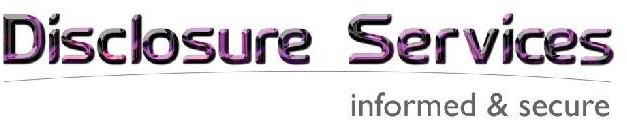 Form of AgreementPROVISION OF SERVICESWe, DBS Disclosure Services Limited T/as Disclosure Services will provide:Disclosure & Barring Service (DBS), Disclosure Scotland and Access NI Umbrella Body Administration Services to you (the Client) on the terms and conditions set out in this agreement with reasonable skill and care;Coach and support you through the Disclosure application process;Including submitting the disclosure application to the DBS, Disclosure Scotland or Access NI and returning the Disclosure outcome to you (unless specified otherwise);Client specific services.TERMThis Agreement commences on the date you sign the Agreement, and shall continue unless, and until either you or we terminate the Agreement by giving at least 7 days prior written notice to the other party.GENERALYou and we: will agree to comply with all applicable laws, rules and regulations in respect of all activities conducted under this Agreement and agree to comply with DBS, Disclosure Scotland and Access NI policy, requirements and regulations as amended from time to time including but not limited to Data Protection Act 1998, Part V of the Police Act 1997, Protection of Freedoms Act 2012 Safeguarding Vulnerable Groups Act 2006, the Rehabilitation of Offenders Act 1974 and the Rehabilitation of Offenders Act 1974 (Exceptions) Order 1975 and the DBS, Disclosure Scotland and Access NI Codes of Practice, guidance notes, policies and procedures;Will store, handle, retain and dispose of the Disclosure  information  strictly  within DBS, Disclosure Scotland and Access NI Codes of Practice and Explanatory Guide for Registered Persons and Other Recipients of Disclosure Information;May keep a record of the date of issue of a Disclosure Application reference number, the name of the Applicant, the level of Disclosure requested, the  position for which the  Disclosure  was  requested,  the  unique  reference number issued by the DBS, Disclosure Scotland or Access NI;Accept that this Agreement shall be governed  by,  and  construed  in  accordance with, English law and each party agrees to submit to the exclusive jurisdiction of the Courts of England and Wales;Shall give notice pursuant to this Agreement by first class post to the address of the party set out below or other address as is notified to the other party from  time to time.You will operate within clear policy on the secure storage, handling, use, retention & disposal of Disclosures and Disclosure information and the Recruitment of Ex-offenders (sample policies provided by DBS, Disclosure Scotland and AccessNI) requesting a Disclosure appropriately; communicating the requirement for a Disclosure to the Applicant;Follow guidance on all aspects of  the  Disclosure  application  process,  providing additional information or make corrections to the Disclosure  Application as guided by DBS, Disclosure Scotland, AccessNI or us;Nominate a minimum of 2 Nominated Person(s)/ID Checker(s); who we will speak to and liaise with us on and be responsible for all matters relating to the service.The Nominated Person (s)/ID Checker(s) will ideally be senior representatives of your organisation with responsibilities  for  making  Recruitment,  Selection and Suitability decisions for the organisation, and will be responsible for briefing those individuals on the relevant codes and obligations and will deliver the face to face identity validation checks, (or arrange those checks to be conducted through the Veri-fy service;Ensure that each Applicant submits confidentially to you a completed and signed Self Declaration and Consent Statement, prior to submitting a disclosure application, and agree to correctly complete all the sections of the disclosure application and that this document is kept by you following the DBS, Disclosure Scotland, AccessNI policy on the safe storage, handling, use and disposal of disclosures and disclosure information;Accept full responsibility and liability for any recruitment decision, ensuring the Disclosure application and outcome are an integral part of the recruitment process;Not assign/sub-contract your rights and obligations under this  Agreement without our prior written consent;Consent to information being used for evaluation purposes.LIABILITYThe aggregate liability of us, whether for damages, payments of compensation  or by way of  indemnity  or  of  any  nature  howsoever  arising under or in relation to this Agreement and/or the Administrative Services shall in no event exceed twice the Administration Fees paid in the preceding 12 month period;In no event shall we be liable in respect of: loss of profits, loss of business, loss of revenue, loss of or damage to goodwill or loss of actual or anticipated savings (constituting direct or indirect loss or damage and whether caused by negligence or otherwise); indirect or consequential loss or damage (caused by negligence or otherwise); arising in connection with the issue or content of a Disclosure;We provide information to you entirely on the basis of information which we receive from the DBS, Disclosure Scotland or Access NI. Under no circumstances do we have any liability for verifying the accuracy and completeness of this information or conducting further investigations or controlling the time taken by the DBS, Disclosure Scotland and or Access NI to process applications and issue Disclosure results; and/or any act, omission or breach of contract of you or your employees, agents or subcontractors or any Applicant;No provision in this Agreement shall be construed as limiting either party’s liability in any way in respect of death or personal injury caused by its negligence;You shall reimburse to us costs, claims and liabilities relating to or arising out of fraud by you or any person acting on your behalf and any act or omission  by  you including without limitation any failure by you to comply with  the terms  of this Agreement or the Codes. Your aggregate liability in relation to any such costs, claims and liabilities shall not exceed the sum of payments made  by     you to us during the preceding 12 month period;You shall have in place throughout the term of this Agreement appropriate insurance sufficient to cover your potential liabilities under this Agreement;We shall have no liability whatsoever or be in default for any delays or failures in performance under this Agreement  resulting  from  any  occurrence  of  an event or circumstances beyond our reasonable control.For the purposes of this Agreement:We reserve the right to amend prices periodically for our services.Any adjustments made to the cost by the DBS, Disclosure Scotland or Access  NI will be communicated to you together with any changes to the charge for administration services provided by us.Please make remittances payable to DBS Disclosure Services Limited and quote your client reference number if paying by BACS transfer.Bank: Barclays Bank Plc Sort Code: 20 35 47Account Name: DBS Disclosure Services Limited Account: 50560804We can accept payment by the following credit/debit cards.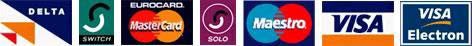 * VAT will be charged at the standard rate.Please fully complete the following form:I / we agree to the terms as defined in this Agreement, and to any changes to this Agreement being communicated in writing and/or by email to DBS Disclosure Services Limited.Please tick to indicate your agreement to the above:	Yes	No1. Your Organisation’s Trading Details1. Your Organisation’s Trading DetailsRegistered Name of OrganisationTrading Name of Organisation (if differentfrom above)Principal Business ActivityRiding for the Disabled2. Your Organisation’s Contact Details2. Your Organisation’s Contact DetailsPrimary Contact NamePrimary Contact PositionPrimary Contact Telephone Number (incextension or direct dial)Primary Contact Mobile NumberPrimary Contact Email AddressSecondary Contact NameSecondary Contact PositionSecondary Contact Telephone Number (inc extension or direct dial)Secondary Contact Mobile NumberSecondary Contact EmailAddressDisclosure Result EmailAddress 1 (required)Disclosure Result EmailAddress 2 (optional)Disclosure Result EmailAddress 3 (optional)3. Your Organisation’s Correspondence Details3. Your Organisation’s Correspondence Details3. Your Organisation’s Correspondence Details3. Your Organisation’s Correspondence Details3. Your Organisation’s Correspondence Details3. Your Organisation’s Correspondence Details3. Your Organisation’s Correspondence DetailsSwitchboard / Main Telephone NumberSwitchboard / Main Telephone NumberWebsite AddressWebsite AddressBusiness AddressBusiness AddressTownCountyPostcode4. Your Accounts Department’s Contact & Correspondence Details4. Your Accounts Department’s Contact & Correspondence Details4. Your Accounts Department’s Contact & Correspondence Details4. Your Accounts Department’s Contact & Correspondence Details4. Your Accounts Department’s Contact & Correspondence Details4. Your Accounts Department’s Contact & Correspondence DetailsAccounts Contact NameAccounts Telephone (inc extension or direct dial)Accounts EmailAccounts AddressTownCountyPostcode5. Your Nominated Persons5. Your Nominated PersonsIn addition to the Primary and Secondary Contact, details of additional employees who will be responsible for submitting applications, liaising with Disclosure Services, for validating candidate’s ID documents, and upholding theCodes of Practice.In addition to the Primary and Secondary Contact, details of additional employees who will be responsible for submitting applications, liaising with Disclosure Services, for validating candidate’s ID documents, and upholding theCodes of Practice.Nominated Person 1Nominated Person 1Full NamePositionEmail AddressTelephone NumberMobile Number5. Your Nominated Persons - Continued5. Your Nominated Persons - ContinuedNominated Person 2Nominated Person 2Full NamePositionEmail AddressTelephone NumberMobile NumberNominated Person 3Nominated Person 3NamePositionEmail AddressTelephone NumberMobile NumberNominated Person 4Nominated Person 4NamePositionEmail AddressTelephone NumberMobile NumberNominated Person 5Nominated Person 5NamePositionEmail AddressTelephone NumberMobile Number5. Your Nominated Persons - Continued5. Your Nominated Persons - ContinuedNominated Person 6Nominated Person 6NamePositionEmail AddressTelephone NumberMobile NumberNominated Person 7Nominated Person 7NamePositionEmail AddressTelephone NumberMobile NumberNominated Person 8Nominated Person 8NamePositionEmail AddressTelephone NumberMobile Number